 Sponsors – CAASA, Maryland DARE Officer’s Assoc., Royalle Dining Services and Calvert County Sheriff’s Office Explorers Post 91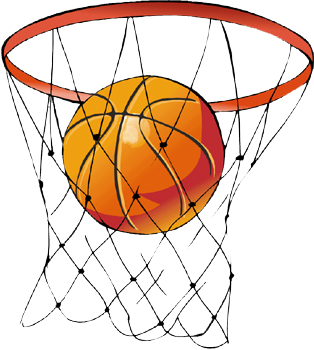 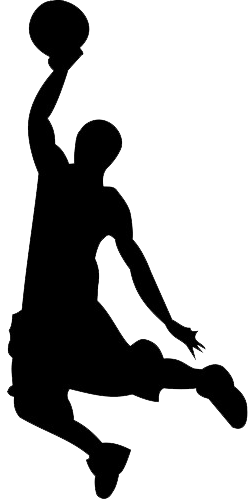 F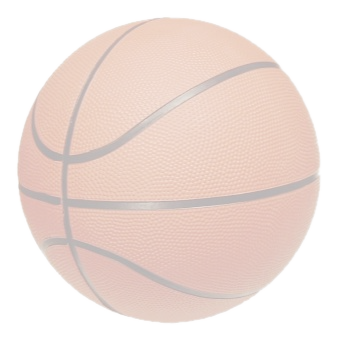 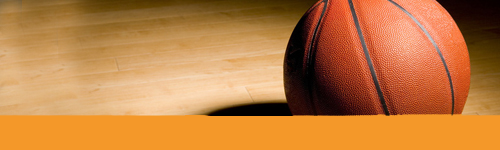 